SHORE RENAL CARE NEW PATIENT INFORMATION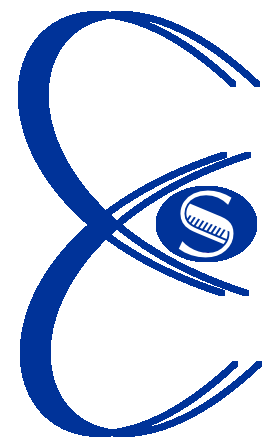 Patient (Legal) Name: _______________________________________________Preferred Name: ____________________________Address: __________________________________________________________City: ________________	State: ________	   Zip Code: __________________Email Address: _____________________________________________________Home Phone: _______________________ Cell Phone: _____________________May we leave a detailed message?		Home: Yes	   No		Cell:	Yes 	NoLeave a message to call back only?	Home: Yes	   No		Cell:	Yes 	NoBirthdate: ________________________		SSN #: _____________________Gender (circle one):   Male	Female	Marital Status (circle one):	Married	Single	Widowed	DivorcedLanguage: ___________________		Primary Race: ____________________	Ethnicity (circle one):	Hispanic or Latino	Not Hispanic or Latino	Employment Status (circle one): Employed	Disabled	Retired	Part Time							Not Employed	Student	Unknown 
Emergency Contact: _________________________________________________Relation: ________________________		Phone: ______________________Who is your Power of Attorney? _______________________________________Do you have an advanced directive or living will? _________________________Pharmacy Name: ___________________________________________________Phone Number: ______________________	Town: ___________________Primary Care Provider: _______________________________________________Referring Provider: __________________________________________________Please list any other specialists you see: Name: __________________________________	Specialty: _______________Name: __________________________________	Specialty: _______________Name: __________________________________	Specialty: _______________Name: __________________________________	Specialty: _______________Name: __________________________________	Specialty: _______________Appointment No Show/Cancellation PolicyIt has become necessary for us to institute a 24-hour cancellation policy. We will now charge $25 for all missed and cancelled appointments without 24-hour notice. This courtesy makes it possible for us to give the appointment time to another patient who needs to be seen by us. We do understand that situations arise but please notify us so that we can accommodate other patients as soon as possible. Patient Signature _______________________________________	Date: ______________________________Authorization for Release of InformationMany of our patients allow family members such as their spouses, parents or other family members to call and request results of tests and procedures. Under the requirements of HIPAA we are not allowed to give this information to anyone without the patient’s written consent. If you wish to have your test results or prescriptions released to family members you must sign this form. I authorize Shore Renal Care to speak with my family members/spouse regarding office visits, blood work results, prescriptions, appointment scheduling, collection of demographic information, and insurance or billing inquires. Please list all person(s) below whom we are to release this information to, and their relation to you: Name _____________________________________  Relation________________Name _____________________________________  Relation________________Name _____________________________________  Relation________________Name _____________________________________  Relation________________Name _____________________________________  Relation________________Name _____________________________________  Relation________________Print Patient Name __________________________________________________Patient Signature _______________________________________	    Date___________Please initial next to each statement, sign and date at the bottom. _________	I understand that, under the Health Insurance Portability & Accountability Act of 1996 (HIPAA) I have certain rights to privacy regarding my protected health information. I understand that this information can and will be used to: -Conduct, plan and direct my treatment and follow-up among the multiple healthcare providers who may be involved in that treatment directly and indirectly-Obtain payment from third-party payers-Conduct normal healthcare operations such as quality assessments and physician certifications__________	I hereby give permission to Shore Renal Care to administer appropriate medical care necessary in the diagnosis and/or treatment on my medical condition._________	I hereby give permission to Shore Renal Care to submit a claim to my insurance carrier or its intermediaries for all services rendered and to release medical information to my insurance carrier for the purpose of claims payment.	__________	I also understand that if my insurance company denies treatment as non-covered under the terms on my insurance contract, I will be responsible for all charges. _________	I understand that I am financially responsible to Shore Renal Care for insurance deductible, co-insurance, and any balance not covered by my insurance carrier. __________	I am aware that failure to resolve outstanding balances and/or chronic non-payment of bills may result in my termination from the practice. __________	I am aware that I will have to pay $25 for missed, no show, or cancelled appointments within 24 hours of my appointment. Patient Name: _____________________________________________________Patient Signature: __________________________________________________Date: ________________________Medical InformationHave you ever had a flu shot? (circle one)			YES		NO	If so, when was the last one? ____________________________________Have you ever had a pneumonia vaccine? (circle one)		YES		NO	If so, when was the last one? ____________________________________Have you ever had the shingles vaccine? (circle one)		YES		NO	If so, when was the last one? ____________________________________Have you received the Covid vaccine? (circle one)		YES		NO	If so, what one? _______________________________________________Do you have any allergies? ______________________________________________________--Briefly tell us why you are here today:____________________________________________________________________________________________________________________________________________________________________________________________________________________________________________________________________________________________________________________________________________________________________________________________--Please list all of your medical problems/issues: (for instance high blood pressure, diabetes, high cholesterol)________________________________________________________________________________________________________________________________________________________________________________________________________________________________________________________________________________________________________________________________________________________________________________________________________________________________________________________________________--Please list your previous surgeries: ____________________________________________________________________________________________________________________________________________________________________________________________________________________________________________________________________________________________________________________________________________________________________________________________--Have you ever been hospitalized? If so, when and why?____________________________________________________________________________________________________________________________________________________________________________________________________________________________________________________________________________________________________________________________________________________________________________________________--Family History-Have you or anyone in your family ever had any history of kidney disease, “nephritis”, kidney failure, dialysis, kidney transplants, kidney stones, or kidney surgery?  YES or NO	-If YES, please explain: ______________________________________________________________________Mother:	Living 		Deceased		Age: ________-Medical Problems: ____________________________________________________________________________Father:	 Living 		Deceased		Age: ________-Medical Problems: ____________________________________________________________________________Do you have any siblings, if so, how many? _____________________________Total # of Sisters: _______________		Total # of Brothers: ________________Brother/Sister: (circle one)	Living 	Deceased		Age: ________-Medical Problems: ____________________________________________________________________________Brother/Sister: (circle one)	Living 	Deceased		Age: ________-Medical Problems: ____________________________________________________________________________Brother/Sister: (circle one)	Living 	Deceased		Age: ________-Medical Problems: ____________________________________________________________________________Brother/Sister: (circle one)	Living 	Deceased		Age: ________-Medical Problems: ____________________________________________________________________________Do you have any children, if so how many? __________________________________Total # of Sons: _______________		Total # of Daughters: ________________Son/Daughter: (circle one)			Age: ___________-Medical Problems: ____________________________________________________________________________Son/Daughter: (circle one)			Age: ___________-Medical Problems: ____________________________________________________________________________Son/Daughter: (circle one)			Age: ___________-Medical Problems: ____________________________________________________________________________--Social History-Tobacco Use (circle one): 		Current Smoker	     Former Smoker		Nonsmoker	-Current Smoker: 		When did you start smoking? __________________					How often do you smoke? ____________________	-Former Smoker:		When did you start smoking? __________________When did you stop smoking? ___________________-Have you ever used any type of illicit or recreation drug (ie. Cocaine, Heroin, etc.)? YES 		NO		If yes, what kind of drugs: _______________________________-Alcohol use (circle one): -Did you have a drink containing alcohol within the past year? 	Yes 	No-If yes, how often did you have a drink containing alcohol within the past year? (circle one)	Never	Monthly or less	2-4 times per month	2-3 times per week		4 or more times per week-If yes, how many drinks did you have on a typical day when you were drinking in the past year? (circle one)1 or 2 drinks	3 or 4 drinks	5 or 6 drinks	7 to 9 drinks 10 or more drinks--Do you currently have any of the following symptoms: (circle all that apply)Blood in your urine			Burning urination		Frothy/Foamy urineFoul smelling urine			Frequent urination		Urinate frequently at nightUrge to urinate			Difficulty initiating or maintaining urine stream	Chest pain				Shortness of Breath		Palpitations/irregular beatFluid buildup in legs (edema)	Cough/Sore throat		Difficulty sleeping flatAbdominal Pain			Nausea/Vomiting		DiarrheaFever					Night Sweats			Weight gain/lossDizziness				Headaches			Blurry/Double VisionWeakness				Tremors			RashesPlease write any other information you think is pertinent for the doctor: _____________________________________________________________________________________________________________________________________________________________________________________________________________________________________________________________________________________________________________________________________________________________________________________________________________________________________________________________________________________________________________________________________________